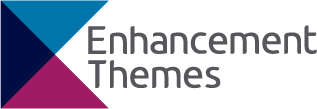 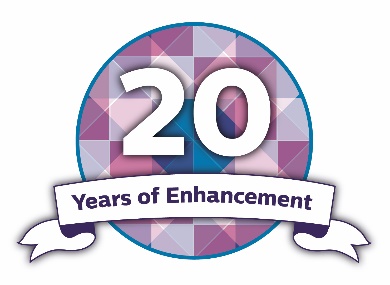 Transitions Skills and StrategiesLess structured journal entryPublished by QAA, and produced by the sector and QAA Scotland, this resource has been commissioned by the Scottish Funding Council to support its duty to secure provision for assessing and enhancing the quality of fundable further and higher education provision.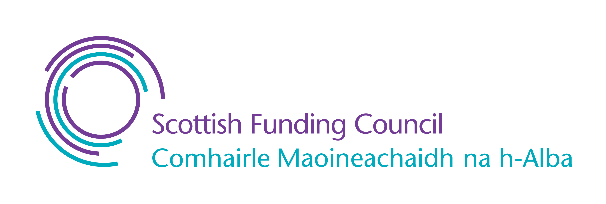 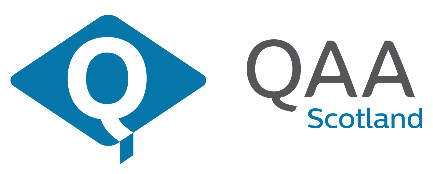 Published - 9 January 2023© The Quality Assurance Agency for Higher Education 2023
Registered charity numbers 1062746 and SC037786
www.enhancementthemes.ac.uk  Reflecting on my learning experienceFirst reflectionSecond reflectionName:Date:Date:What happened? What learning experience is being reflected on?What is most important/interesting/useful/relevant?How can it be explained?How is it similar to and different from other learning experiences?How did you feel when you were learning?What have you learned from this?What does this mean for your future?